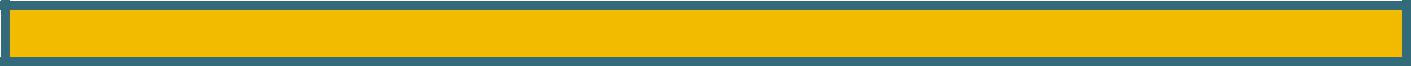 Exercice 3	Pour aller plus loin…L'énergieObserve ces images puis complète le tableau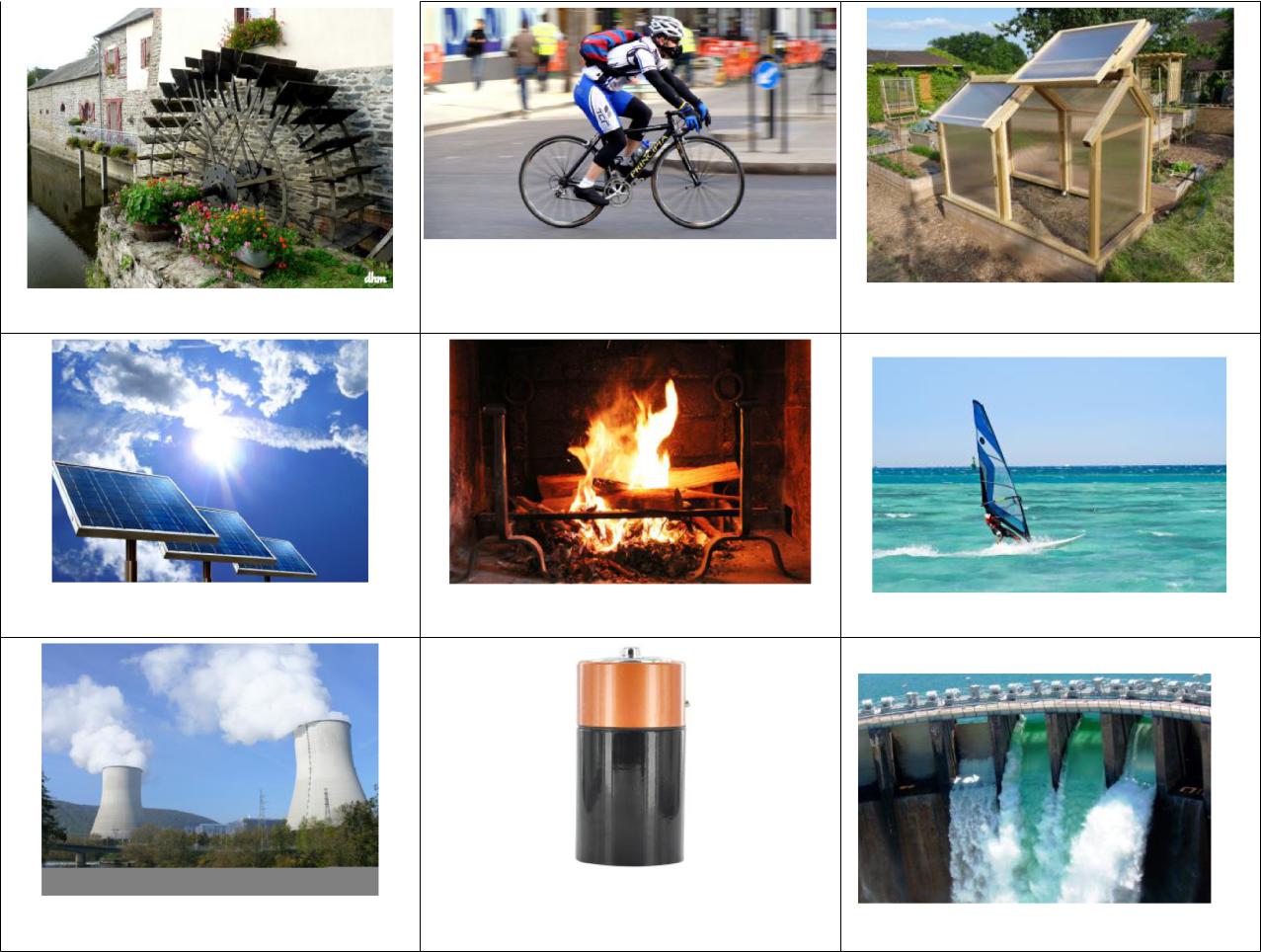 ADG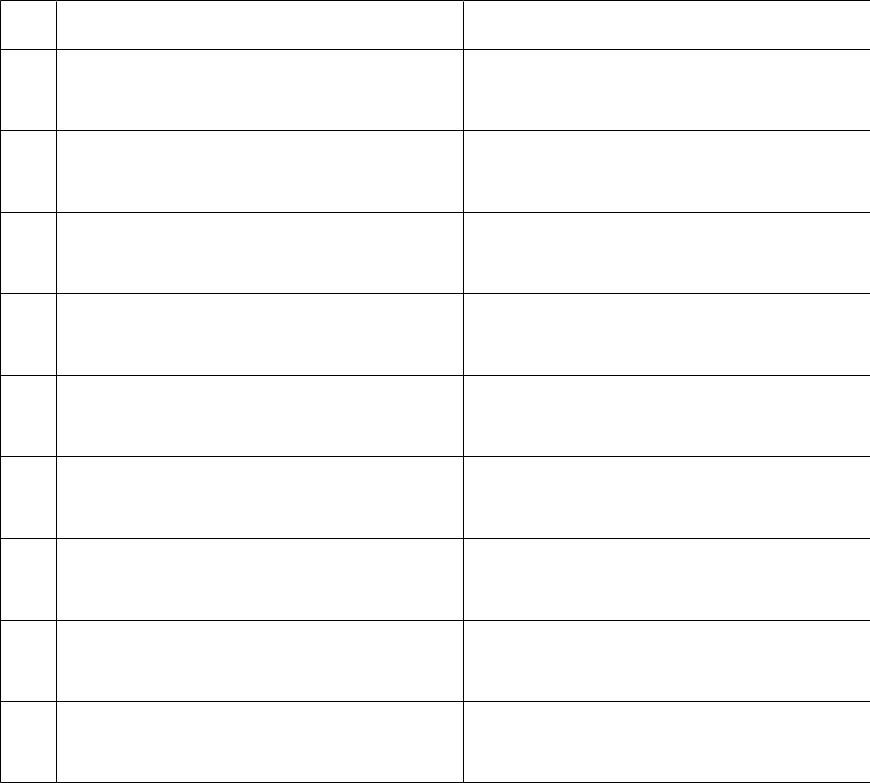 Formes d'énergie ABCDEFGHIBC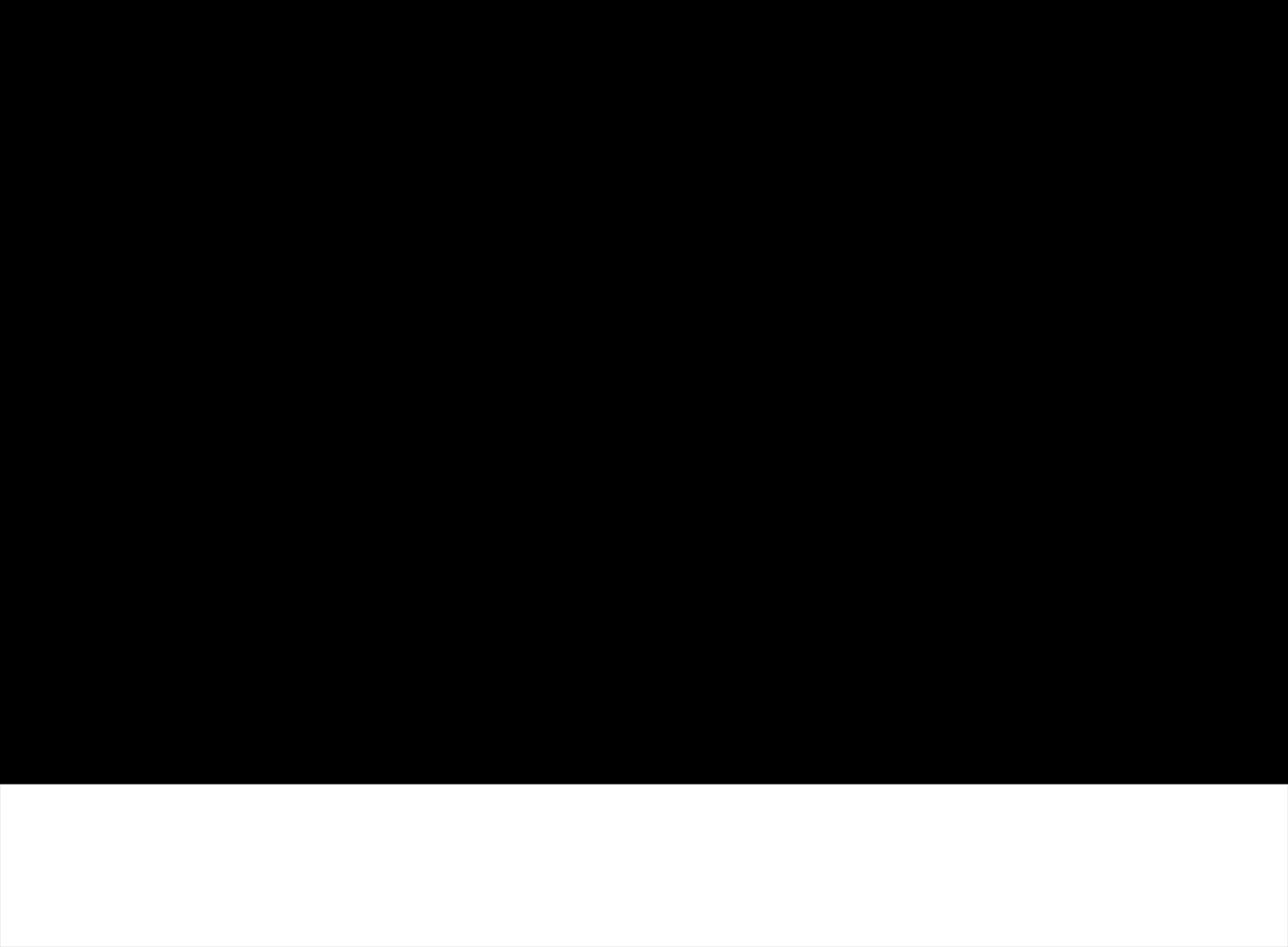 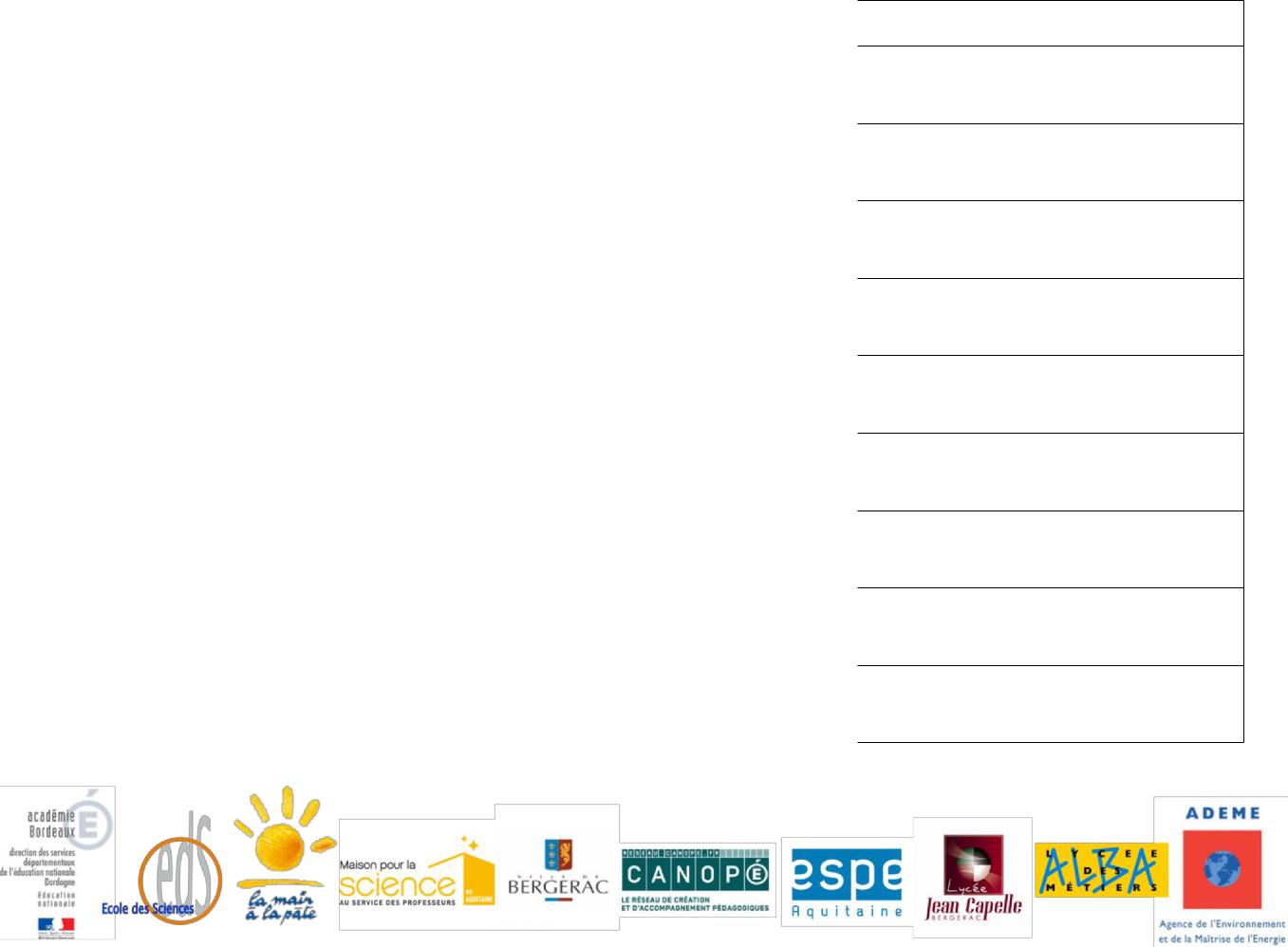 EFFHISources d'énergieEffet obtenuSources d'énergieEffet obtenu